Publicado en Jalisco el 29/11/2023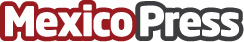 Gas LP: la solución económica para el hogar y la industriaBasado en un artículo de Gas SAGA se menciona la alta eficiencia energética del gas LP, con un rendimiento superior que se traduce en menor consumo de energía y reducción de costos para los usuarios. Gas Perla se destaca como un proveedor líder de gas LP, ofreciendo soluciones que no solo benefician la economía de los usuarios sino que también contribuyen a un futuro energético responsableDatos de contacto:Julia ObispoGas Perla81 1915 2115Nota de prensa publicada en: https://www.mexicopress.com.mx/gas-lp-la-solucion-economica-para-el-hogar-y Categorías: Jalisco Hogar Sostenibilidad Sector Energético http://www.mexicopress.com.mx